Nieuwsbrief november A.T.V De Mient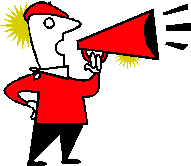 Beste tuinleden,De leden vergadering van j.l.19 november is goed bezocht.In het kort wat punten die besproken zijn. Het volledige verslag krijgt u bij de volgende ledenvergadering.Gelukkig heeft de vereniging weer een voorzitter.Erwin Weidmann ( heeft geen tuin) is met goedkeuring van de aanwezige leden gekozen tot voorzitter. Herman Sarioglu( tuin 3) heeft zich aangemeld als bestuurslid. De vergadering gaat hiermee akkoord.Gunay Fish ( tuin 47) meldt op de vergadering dat hij wil meehelpen.Later blijkt dat hij in het bestuur wil. Gunay gaat van af heden meedraaien met het bestuur.Het penningmeesterschap gaan Ed Coban( tuin 24) en Ingrid Spoor (tuin 34) doen.Ingrid zorgt voor de girale afwikkelingen en Ed gaat de losse bonnen en b.v. opbrengsten winkel beheren. Henk Baarbé blijft hen begeleiden totdat dit goed loopt.Voor de verdere afhandeling van de administratie zijn wij in overleg met het administratiekantoor “Teamwork” over hoe en wat zij voor ons kunnen gaan betekenen.Zaterdag 3 december komt de hakselaar vanaf 9:00 uur tot 11:00 uur.U kunt uw snoeiafval vanaf 9:00 uur naar de hakselaar brengen dus beslist niets eerder neerleggen!!Er was in de Corona tijd een groepje vrijwilligers die op de woensdag het  toiletgebouw schoon maakte. Graag willen wij dit weer opstarten vanwege de hygiëne. Dus wilt u zich aanmelden voor dit groepje laat het weten aan een van de bestuursleden.Het toegangshek vraagt weer de aandacht van u. Het hek heeft meerdere keren opengestaan. Ook  zelfs een paar keer s ’nachts. Dus sluit het hek af. Het blijft s ’morgens langer donker en het wordt s ’middags eerder donker.Wij moeten met elkaar onze spullen veilig blijven stellen.Ruud Cruz ( tuin 55) en Marco en Shirley Bosman ( tuin 30 ) hebben hun tuinlidmaatschap opgezegd per 31 december 2022.Onze tuin kok Dick Zijdemans gaat weer heerlijke erwtensoep maken.In de kantine ligt een bestellijst. U kunt t/m 3 december bestellen. De bestelde soep kan op 10 december opgehaald worden in de kantine. De prijs wordt nader bekengemaakt, hangt af van hoeveel er gemaakt gaat worden.De activiteitencommissie organiseert 17 december vanaf 12:00 uur een Kerstbrunch!Er wordt rekening gehouden met dieet en halal wensen. Laat dit weten !Er ligt een inschrijflijst in de kantine.De kosten zijn €10 p.p. te voldoen bij inschrijven!Wanneer de watertoevoer wordt afgesloten, daar krijgt u t.z.t. bericht over.Dit gebeurd doorgaans  als er een vorst periode komt.Denkt u eraan om de meterstanden door te geven vóór 17 december.Zodat op tijd de jaarrekening kan worden opgemaakt.Dit kan dit jaar nog via Henk Baarbé of secretarisdemient@gmail.comZorgt u er ook voor dat u de watermeter er afhaalt of goed inpakt tegen de vorst!Verzuimd u dit te doen dan zijn de eventuele schade aan de meter door de vorst voor uw eigen rekening.Vanwege het Coronavirus kon het bestuur twee jaar geen nieuwjaarsreceptie organiseren.Gelukkig kan dit het komende jaar weer wel, deze hebben wij geplant op 7 januari 2023.Zet deze datum in uw agenda.Dit was het voor deze keer.Met vriendelijke groet,Het bestuur.